Y3 PSHE Jigsaw Knowledge Organiser Changing Me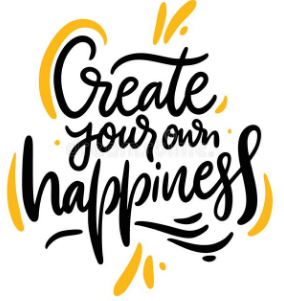 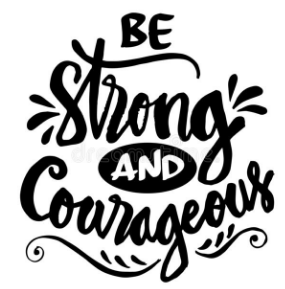 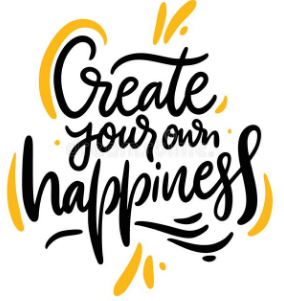 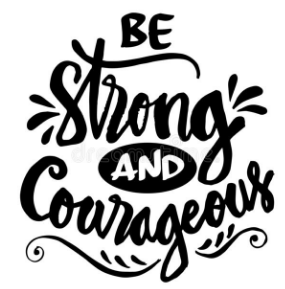 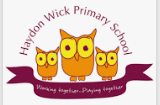 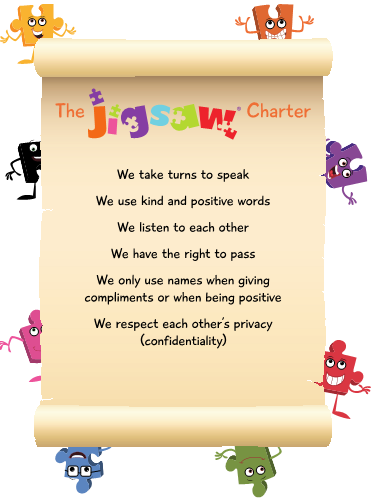 